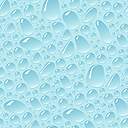 This picture is the electronic meters that is installed at residents and commercial accounts.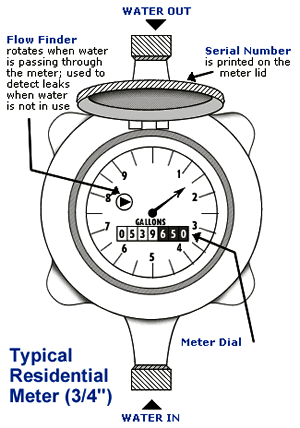 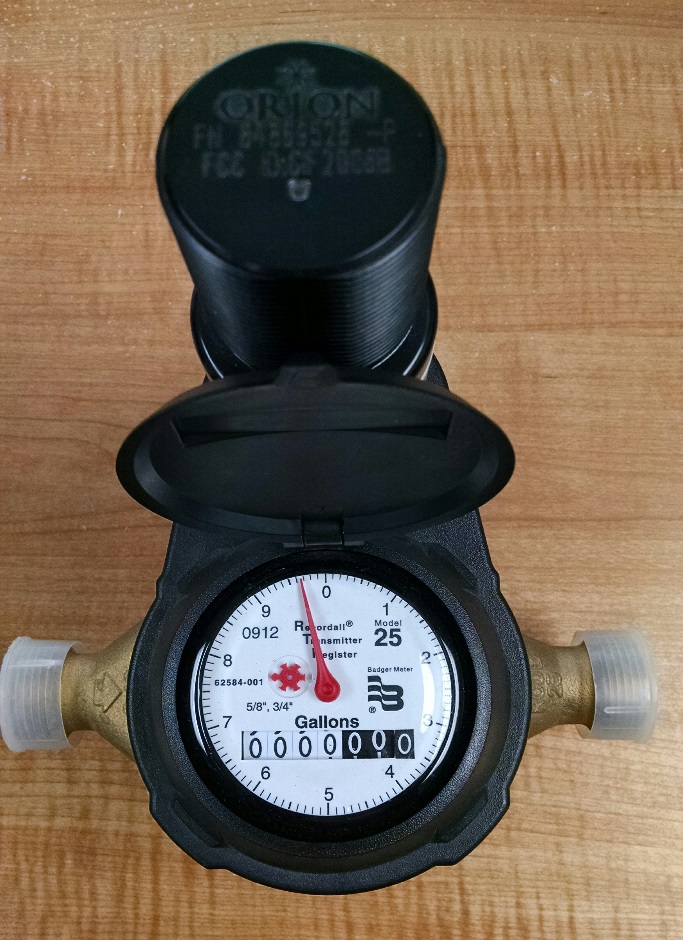 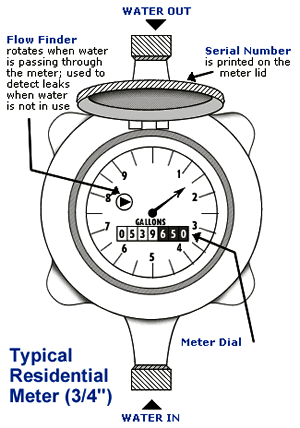 